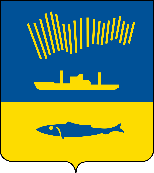 АДМИНИСТРАЦИЯ ГОРОДА МУРМАНСКАП О С Т А Н О В Л Е Н И Е 05.08.2021                                                                                                        № 2048В соответствии со статьей 78 Бюджетного кодекса Российской Федерации, постановлением Правительства Российской Федерации                    от 18.09.2020 № 1492 «Об общих требованиях к нормативным правовым актам, муниципальным правовым актам, регулирующим предоставление субсидий, в том числе грантов в форме субсидий, юридическим лицам, индивидуальным предпринимателям, а также физическим лицам - производителям товаров, работ, услуг, и о признании утратившими силу некоторых актов Правительства Российской Федерации и отдельных положений некоторых актов Правительства Российской Федерации», Уставом муниципального образования город Мурманск, в целях реализации мероприятий подпрограммы «Развитие и поддержка малого и среднего предпринимательства в городе Мурманске» на 2018-2024 годы муниципальной программы города Мурманска «Развитие конкурентоспособной экономики» на 2018-2024 годы, утвержденной постановлением администрации города Мурманска от 10.11.2017 № 3598,         п о с т а н о в л я ю: 1. Внести в приложение к постановлению администрации города Мурманска от 16.07.2015 № 1942 «Об утверждении Порядка предоставления грантов в форме субсидий начинающим предпринимателям на обеспечение финансовых затрат для реализации бизнес-планов проектов» (в ред. постановлений от 12.05.2016 № 1282, от 03.04.2017 № 889, от 27.07.2017           № 2446, от 18.04.2018 № 1087, от 25.02.2019 № 679, от 01.08.2019 № 2578,       от 15.05.2020 № 1163, от 19.06.2020 № 1428, от 16.04.2021 № 1031,
от 06.05.2021 № 1209) следующие изменения:- подпункт 2.2.1.3 пункта 2.2.1 подраздела 2.2 раздела 2 изложить в следующей редакции:«2.2.1.3. Участник отбора, являющийся юридическим лицом, не находится в процессе ликвидации, реорганизации (за исключением реорганизации в форме присоединения к юридическому лицу, являющемуся участником отбора, другого юридического лица), в отношении него не введена процедура банкротства, его деятельность не приостановлена в порядке, предусмотренном законодательством Российской Федерации, а участник отбора, являющийся индивидуальным предпринимателем, не прекратил деятельность в качестве индивидуального предпринимателя.».2. Отделу информационно-технического обеспечения и защиты информации администрации города Мурманска (Кузьмин А.Н.) разместить настоящее постановление на официальном сайте администрации города Мурманска в сети Интернет.3. Редакции газеты «Вечерний Мурманск» (Хабаров В.А.) опубликовать настоящее постановление.4. Настоящее постановление вступает в силу со дня официального опубликования и распространяется на правоотношения, возникшие с 06.05.2021.5. Контроль за выполнением настоящего постановления возложить 
на заместителя главы администрации города Мурманска Синякаева Р.Р.Временно исполняющийполномочия главы администрациигорода Мурманска                                                                                В.А. Доцник